Pacific Northwest Corvair Econo Run 2019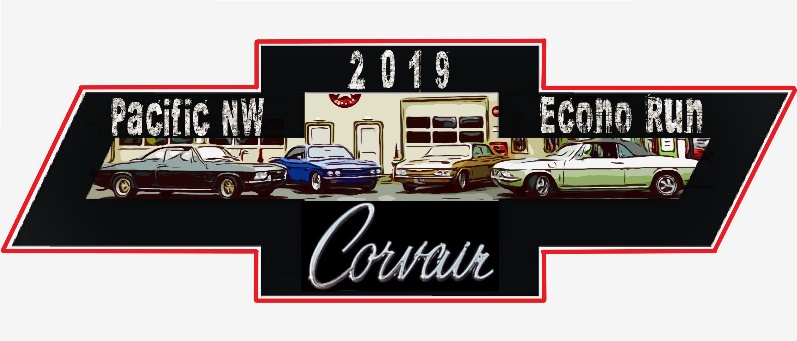 In Leavenworth, WashingtonApril 26-28, 2019REGISTRATION FORMName:				Spouse/Additional Adult/Guest Name:				Additional Adult/Guest Name:				Child Name:	Other Name:						Are you attending the Welcome Dinner on Friday April 26?  Yes      NoCAR SHOW (No fee – just entry info to speed up process)Name/Names:								Model:	 Year:			 Color:				Engine:	 Transmission:						Car Club Association:								SATURDAY NIGHT (4/27) ADULT BANQUET & AWARD DINNER Please write quantity needed for dishes	 Chicken Fettuccini          ___ Lasagna            *Dinner plates come with salad a choice of dressing and bread**If you have children in your party or are in need of gluten free/vegan/vegetarian dish, you can order at the banquet**FEESRegistration – Single fee per family or individual registration $35.00 before 4/5/19-Early bird registration  $40.00 4/6/19 and afterBanquet: $25.00 each X _____ (people) = $______	TOTAL DUE: $	MAIL REGISTRATION AND PAYMENT TO:Carl Jones816 Sumner AvenueSumner, WA 98390Call Carl if you have questions, (253) 988-2275